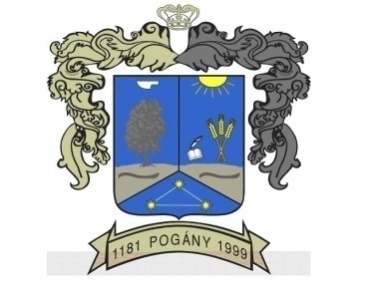 POGÁNY KÖZSÉGI ÖNKORMÁNYZATH - 7666 Pogány, Széchenyi utca. 12Tel: 72-425-465 e -mail: penzugy@pogany.huBEVALLÁS2. számú melléklek a …………. . évi mezőőri járulék alá eső termőföldről (továbbiakban: termőföld)1./A termőföldre vonatkozó adatok:2./ Használat típusa: használó – tulajdonos (megfelelő aláhúzandó)3./ A termőföld tulajdonosának, használójának neve:___________________________anyja neve_______________________________________Lakcím: __________________________________________________________________Születési hely: _____________________ Születési idő: ______________________________Adóazonosító szám: ________________________ Adószám: _______________________4./ Van –e az ingatlanon építmény? Ha igen, milyen típusú (lakás, nem lakás céljára szolgáló)? ___________________________________________________________________________5./ Amennyiben igen, azt életvitelszerűen lakja-e? __________________________________6./ Áll-e fenn építményadó fizetési kötelezettsége a 4. pontban meghatározott építmény után?______________________________________________________________________7./ Egyéb bejelentés___________________________________________________________Büntetőjogi felelősségem tudatában kijelentem, hogy a fenti adatok a valóságnak megfelelnek.								____________________________                                                                                                                  aláírásKelt.: ____________________________________A termőföld helyrajzi számaA termőföld nagysága (m²):A termőföld művelési ágaTulajdoni arányFizetendő összeg (Ft):Fizetendő összeg (Ft):Fizetendő összeg (Ft):